Indbydelse til Sct. Georgs dag
-En dag hvor forældre ikke skal bekymre sig om aftensmaden. I er nemlig hermed inviteret ud at spise med hele familien i godt spejderselskabSæt derfor stort kryds i kalenderenTorsdag den 25. april 2024Her holder vi den traditionsrige Sct. Georgs dag, hvor spejdere og ledere i samarbejde laver aftensmaden til alle. Derudover skal spejderne høre sagnet om Sct. Georg samt  aflægge spejderløftet.  Alle spejdere mødes klokken 17.00 hvor vi i fællesskab laver aftensmaden til spejdere, forældre og søskende.
Menuen står traditionen tro på vok-ret med kylling.
Er der specielle kosthensyn kan de noteres ved tilmelding.Forældrene og søskende er inviteret til spisning klokken 18.00Deltagerbetaling til Sct. Georgs dag: 25 kr.- pr voksen (over 18)Børn/Spejdere (6-17 år 10 kr.)  (under 6 år er gratis). Sodavand og øl kan købes til vanlige billige spejderpriser Vi glæder os rigtigt meget til at se jer alle!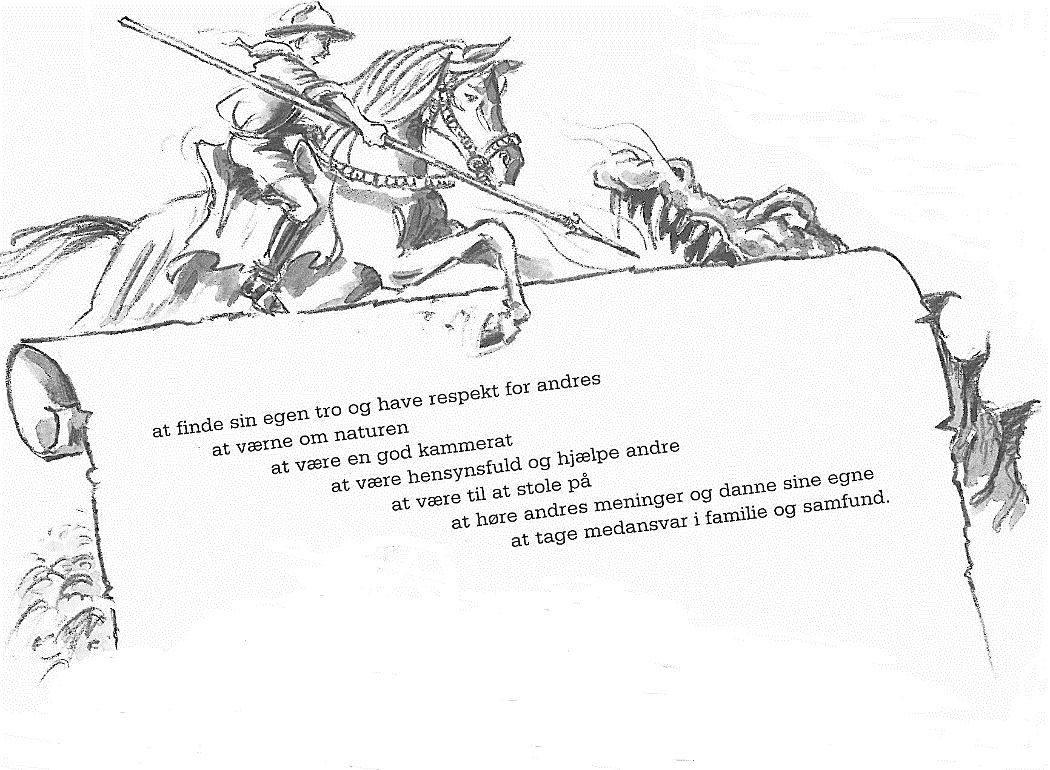 Med SpejderhilsenerTjørringspejderneTilmelding tilSct. Georgs dag Skal ske via hjemmesiden www.tjorringspejdene.dkSenest den 18. april